LADESTASJON«Å mestre hverdagens utfordringer»Hva er ladestasjon: Ladestasjon kan gi praktiske øvelser for elever til å mestre hverdagens utfordringer og oppnå stressreduksjon. Temaene er rettet mot ungdom. Se aktivitetskalender. Hvor: Oslo Handelsgymnas, GYMSAL: C. Når: Mandager kl: 11.35-12.05, oppstart i uke 37!Påmelding: Ingen påmelding, droppe innom angitt oppmøte sted. Ved behov for individuell samtale kontakt:Fysioterapeut Elin Kvaale                                                            Fysioterapeut  Tilla Lien Larsen                        Telefon: 95 06 21 16                                                                      Telefon: 94 82 90 29 Mail: elin.kvaale@bfr.oslo.kommune.no                                  Mail: tilla.lien.solli@bfr.oslo.kommune.no. Påminnelse om ladestasjon via sms.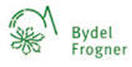 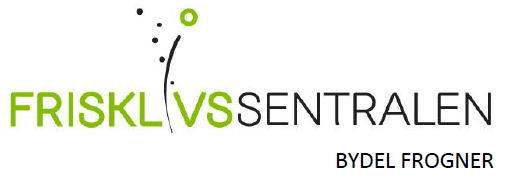 AktivitetskalenderAktivitetskalenderAktivitetskalenderUkeDato Tema3711.09Søvn3818.09Tankevirus3925.09Stress40HøstferieHøstferie4109.10Selvbilde4216.10Studieteknikk4323.10Sjef i eget liv4430.10Kroppsbilde4506.11Eksamensboost 4613.11Søvn 4720.11Hverdagsaktivitet 